Практическая работа №4Тема «Графический редактор Gimp..Работа с инструментом выделения«Умные ножницы»Цель: Изучить интерфейс графического редактора. Научиться использовать инструмент «Умные ножницы»Задание. Открыть файл, Пейзаж,    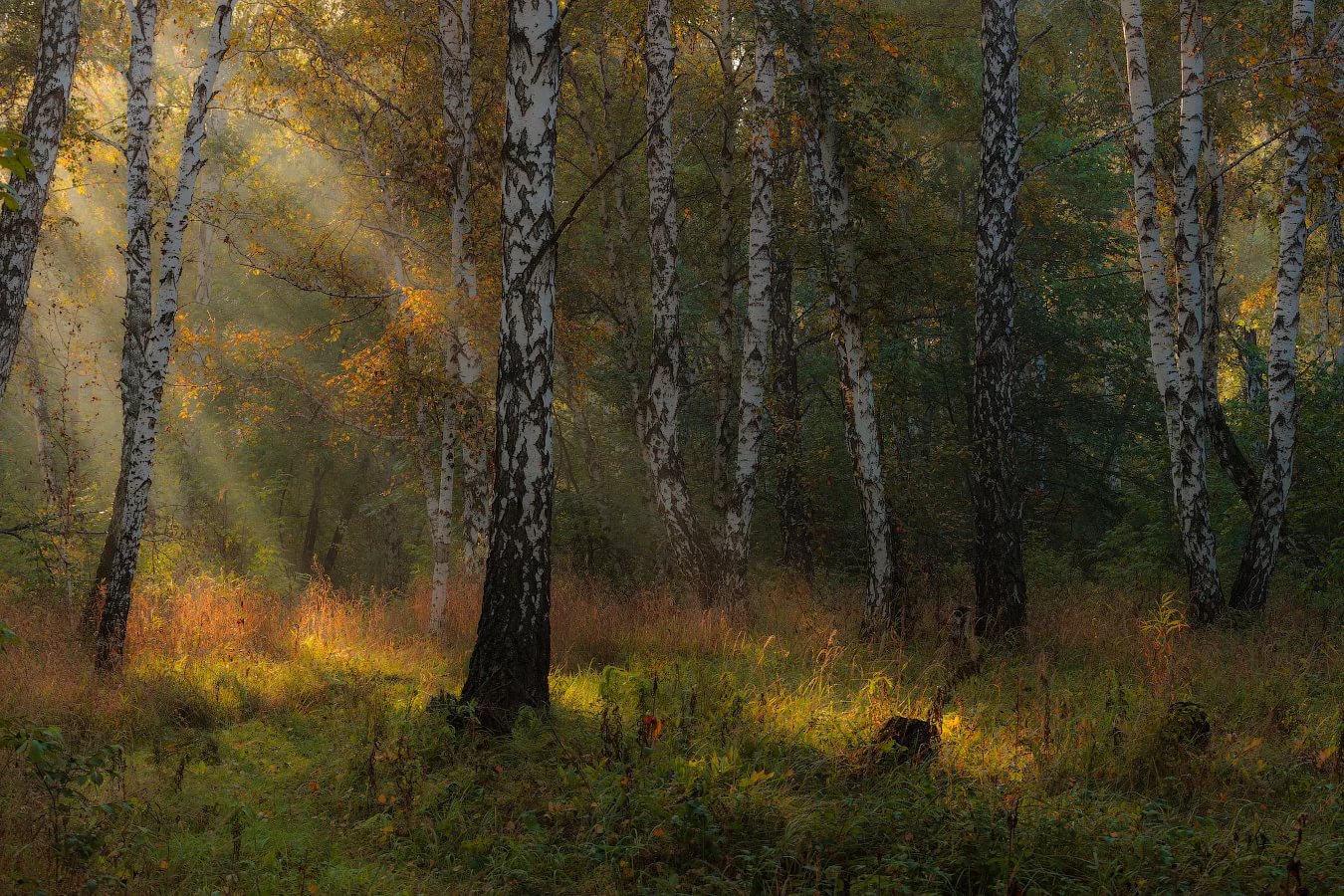 Открыть файл Собака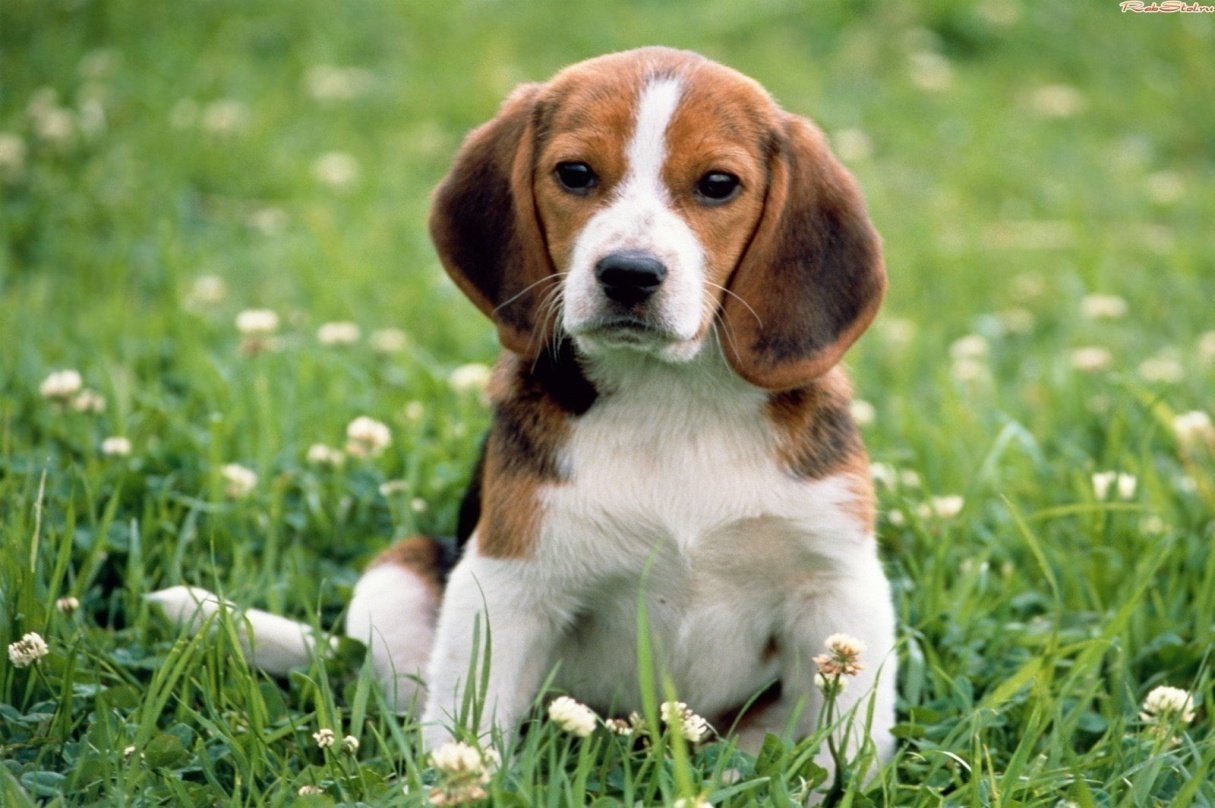 В окне файл Собака  активировать инструмент  «Умные ножницы» настроить на панеле параметров   параметры инструмента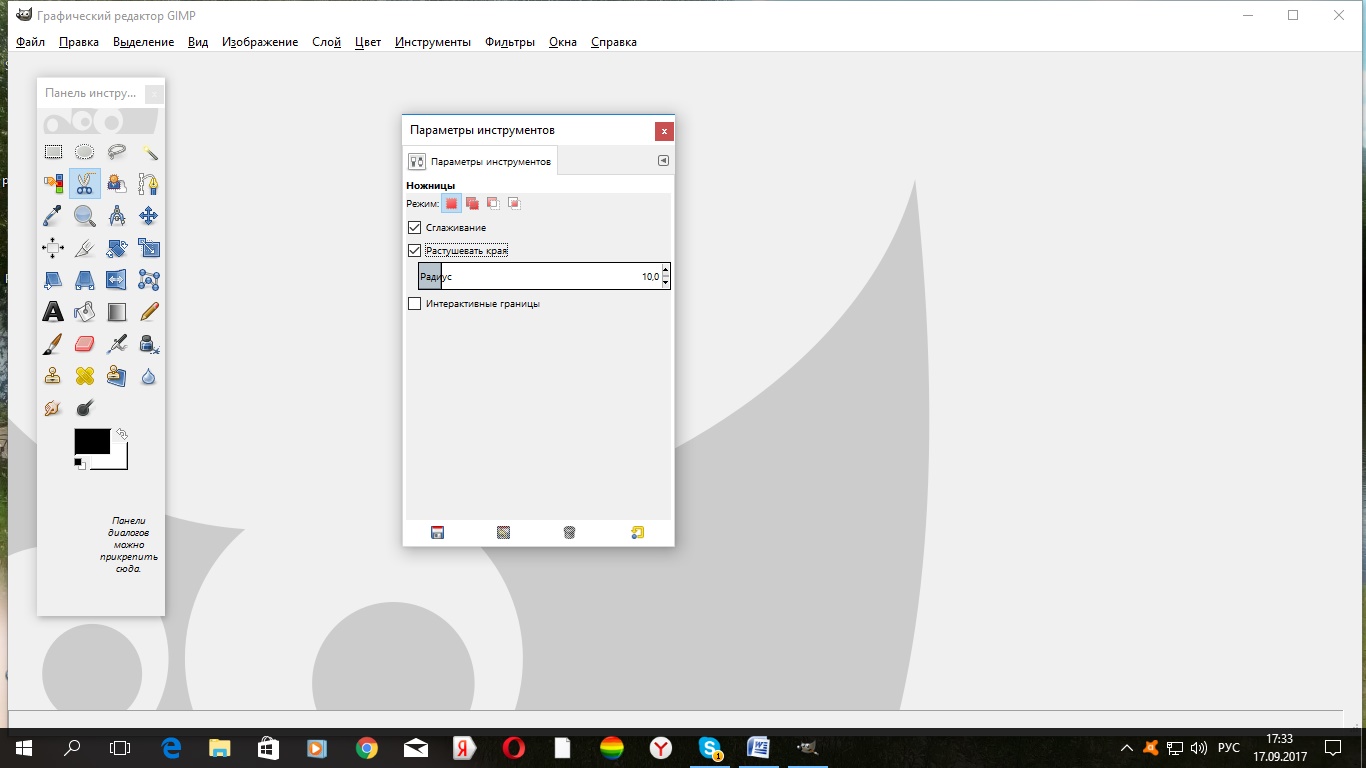  и выделить изображение собаки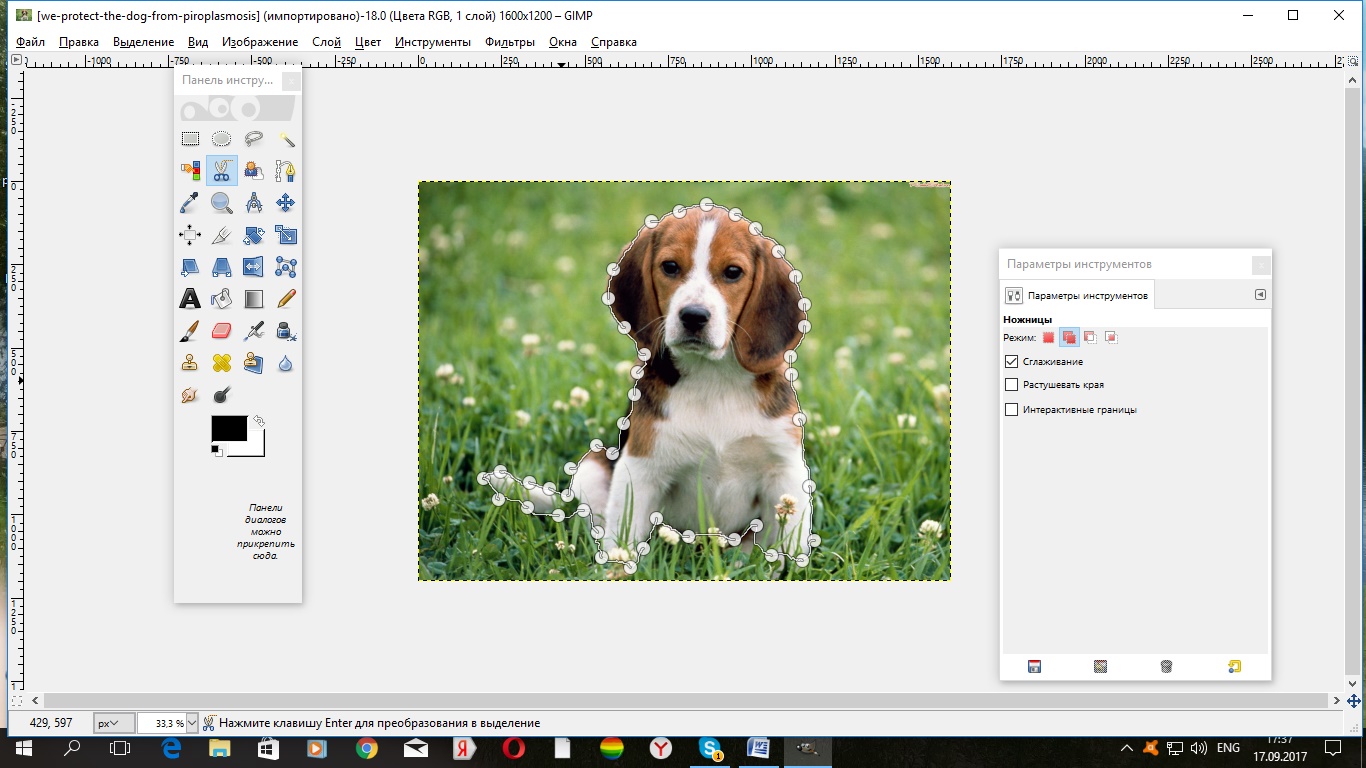  Меню Правка  вкладка копироватьПерейти на окно  Пейзаж Далее меню Меню Правка   вкладка вставить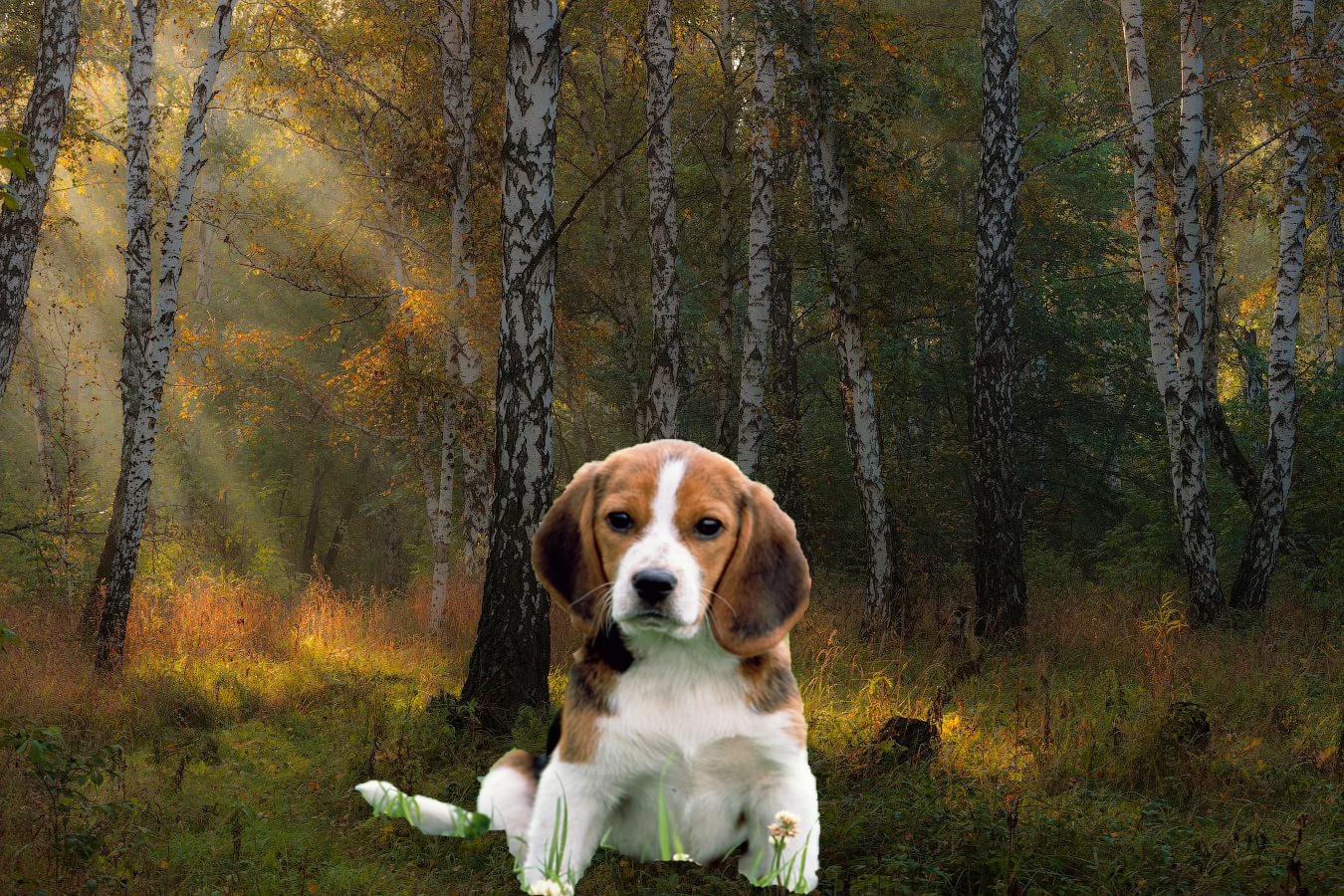 	Полученное изображение сохранить в формате Jpeg